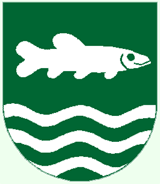 O B E C    S T R E Č N OSokolská 487, 013 24 StrečnoIČO: 321648   DIČ:2020677615Tel.: 041/5697 350  Fax: 041/5697 960  mail: obec@strecno.sk __________________________________________________Občianske obrady v čase ohrozenia coronavírusom COVID – 19 v obci StrečnoObec Strečno reaguje na potenciálne ohrozenie občanov korona vírusom pri účasti na občianskych obradoch obmedzením počtov osôb a zvyklostí. Sobáše Na sobášnom akte na Obecnom úrade v Strečne bude môcť byť prítomných maximálne10 osôb, za účasti sobášiaceho a matrikárky bez ďalších účinkujúcich, napríklad recitátora, speváka, hudobníka a pod.Samospráva zároveň oznamuje, že nebude prijatá žiadna nová žiadosť o zabezpečenie civilného sobáša, ktorý by sa mal uskutočniť v lehote trvania opatrení zamedzujúcich šírenie nákazy vírusom Corona. PohrebyNa poslednej rozlúčke by sa mali oddnes zúčastňovať len blízke osoby.V zmysle doporučení spoločností, najčastejšie zabezpečujúcich a vykonávajúcich  pohrebné služby na území obce (LaUK, OPS Strečno), a na zamedzenie šírenia nákazy obec Strečno požaduje plnenie nasledovných požiadaviek pri smútočnom obrade: konanie pohrebu len v úzkom rodinnom kruhu v počte cca 10 osôbvylúčenie prítomnosti osôb s rizikom nákazyochranné rúško u všetkých osôb účastných na pohrebevylúčenie priameho kontaktu pri prejavoch sústrasti (podávanie rúk, objímanie, bozkávanie a pod.)Opatrenia sú prevenciou pred negatívnymi vplyvmi a dopadmi a reakciou na poznatky pri zanedbaní situácie. Všeobecné odporúčania k organizácii svadieb a pohrebov sa týkajú aj dôslednéhododržiavania zákazu hromadných spoločenských podujatí, ktoré je aktuálne platné na území celej Slovenskej republiky.Strečno, 16. 3. 2020                                                        Bc. Dušan Štadáni                                                                                              starosta obce